Lektion 7, Arbeitsblatt 5Programmiere ein schnelles Auto und eine schnelle Katze.Diesmal läuft die Katze schräg über die Straße. Schreibe zwei Programme für die Katze: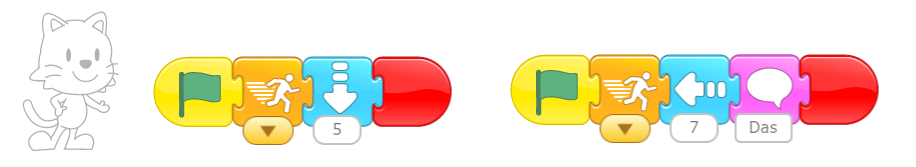 Beobachte, was passiert. Beschreibe, was Du siehst.Erkläre, warum man nicht schräg über die Straße gehen soll.